177/19178/19Mineral Titles Act 2010NOTICE OF LAND CEASING TO BE A MINERAL TITLE APPLICATION AREAMineral Titles Act 2010NOTICE OF LAND CEASING TO BE A MINERAL TITLE APPLICATION AREATitle Type and Number:Exploration Licence 32118Area Ceased on:15 May 2019Area:17 Blocks, 56.79 km²Locality:McKINLAY RIVERName of Applicant(s)/Holder(s):100% WILD BULL RESOURCES LIMITED [ACN. 109 681 478]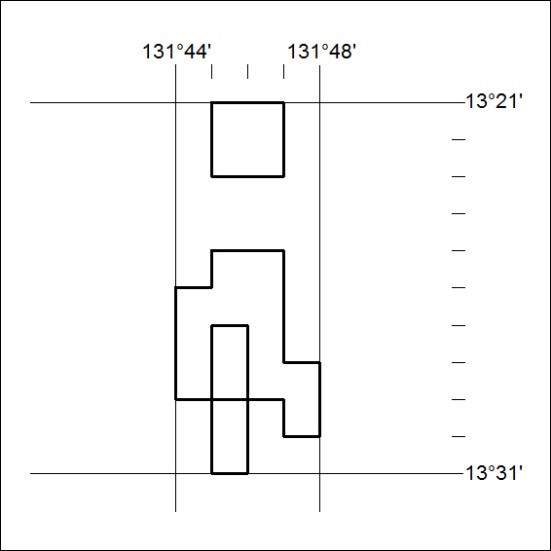 Mineral Titles ActNOTICE OF GRANT OF A  MINERAL TITLEMineral Titles ActNOTICE OF GRANT OF A  MINERAL TITLETitle Type and Number:Exploration Licence 32001Granted:15 May 2019, for a period of 6 YearsArea:14 Blocks, 45.35 km²Locality:SHORT RANGEName of Holder/s:100% EVOLUTION TENNANT CREEK PTY LTD [ACN. 169 920 745]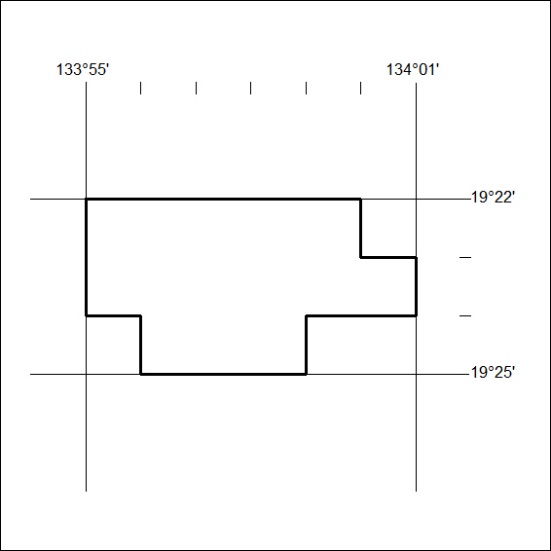 Area granted is indicated above. The titleholder is not permitted to exercise occupational rights on any land that is subject to a development title, or an application for a development title. Any land the subject of a Reserved Land gazettal under the Mineral Titles Act and all land vested in the Commonwealth of Australia is also excluded by description but not excised from the grant area.Area granted is indicated above. The titleholder is not permitted to exercise occupational rights on any land that is subject to a development title, or an application for a development title. Any land the subject of a Reserved Land gazettal under the Mineral Titles Act and all land vested in the Commonwealth of Australia is also excluded by description but not excised from the grant area.